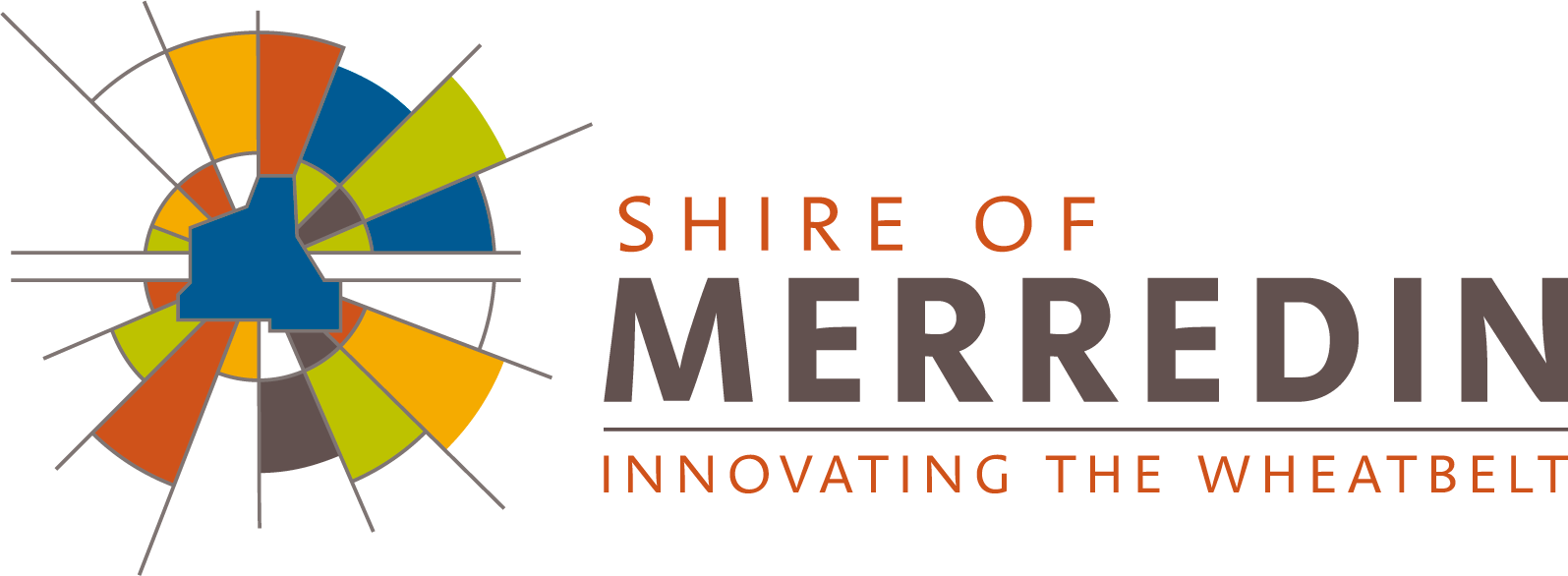 Event Application PackageA STEP BY STEP GUIDE TO SUCCESSFUL EVENT PLANNING IN THE SHIRE OF MERREDINIssued to : Issuing Officer:Date Issued:Key Council Contact: Environmental Health DepartmentUpdated July 2019Application Procedure	STAGE 1STEP 1: Complete Event Application Package (including checklist to identify what permits/approvals you require)STEP 2:    Meet with a Shire representative to discuss your application, and receive a copy of  the Event Information for Applicants, relevant to the items ticked on the event approval checklistSTEP 3:     Complete the required permits or obtain the relevant approvals that are ticked on   the event approval checklist.STEP 4: Submit the Event Application Package and Completed Permits, together with any appropriate Additional Information to:Shire of Merredin PO Box 42 MERREDIN WA 6415(Your application should be received AT LEAST 12 WEEKS PRIOR to your event)STEP 5: You may not proceed  with  your event until  written confirmation from the Shire  advising that all Shire and Statutory requirements have been satisfied. This may take between 3 to 4 weeks depending on the scale and size of your event;PLEASE NOTE: Any special conditions (if applicable to your event) will be outlined in your confirmation letter. It is your responsibility to adhere to the conditions or to remain in regular contact with the relevant departments until necessary approvals are obtained.STEP 6:	Debrief, including Shire, should be held within 7 days post eventApplications and approvals for an event are not transferable. Therefore the organiser cannot transfer council approval for an event to an alternative venue, date or time, without re-negotiating with Council.PLEASE NOTE: Your event is not approved until the Shire of Merredin is satisfied with all sections of the checklist and event details. You may not advertise or proceed with the event until the Shire advises all requirements have been met.Event ApplicationThis form is an application only. You will be notified in writing when your event Application has been processed Applications must be submitted at least 12 weeks prior to your event.Organiser’s DetailsName of event:	.....................................................................................................................................................................Applicant/organisation: ...........................................................................................................................................................Contact person (if different from above): .......................................................................................................................................Postal address: ......................................................................................................................................................................Telephone (hm): ........................................................ (wk)........................................... (mb)...................................................Email address: ........................................................................................................................................................................Event DetailsEvent organisers are to provide an event timeline detailing all information relevant to the event: e.g. set-up and clean-up times, road closure times, erection of marquee times etc. The timeline is to be submitted to the local council three (3) weeks prior to the event.Date:  ........................................................................................................................................................................................Actual Set Up Date: .................................................................................................................................................................Actual Event Start Date............................................................................................................................................................Actual Event Finish Date..........................................................................................................................................................Actual Completion of Clean up Date ........................................................................................................................................Commencement Date of Advertising......................................................................................................................................Proposed Venue Details: E.g. name of reserve, building or public open space ...............................................................................................................................................................................................................................................................................Event Description E.g. Sporting, commercial, entertainment..........................................................................................................................................................................................................................................................................................................................................................................................................................................................................................................................................................................................................................................................................................................................................................................................................................................................................................................................................................................................................................................................................................................Entertainment- Brief details (number of stalls / products/ entertainment- bands, amplified music/ animals/ activities/ farm machinery/rides)  ............................................................................................................................................................................................................................................................................................................................................................................................................................................................................................................................................................................................................................................................................................................................................................................Primary Purpose of Event. e.g. fundraiser for community group ................................................................................................................................................................................................................................................................................................................................................................................................................................................................................................................................................................................................................................................................................................................................................................................Is Shire staffing required? If so, give details. ...................................................................................................................................................................................................................................................................................................................................................................................................................................................................................................................................................................................................Details of any tents, marquees, stages to be used for the event ....................................................................................................................................................................................................................................................................................................................................................................................................................................................................................................................................................................................................................................................................................Details of any road closures or use of roads for the event ...............................................................................................................................................................................................................................................................................................................................................................................................................................................................................................................................................................................................................................................................................................Expected AttendanceMaximum Number of People Expected at any given time:.......................................................................................................Anticipated Total Number For Entire Event:.............................................................................................................................Target audience e.g. youth, adult, family etc.......................................................................................................................................................................................................................................................................................................................................................................................................................................................................................................................................................................You must ensure that all arrangements you make, including emergency procedures, meet the needs of people with disabilities.Post event arrangements should be considered to transport patrons from the event. Eg availability of taxis, buses,etc Have you ever conducted this event before and if so, when / where was it held?..................................................................................................................................................................................................................................................................................................................................................................................................Event FacilitiesPower  Supply  Details:  (generators or existing).............................................................................................................................................................................................................................................................................................................................Water Supply Details: ( scheme or rainwater) .............................................................................................................................................................................................................................................................................................................................Toilets Available:	Male:	Closets ...................................	Female:	Closets...........................................Urinals....................................Hand Wash Basins.................Event Fees Refer to the relevant fees and charges to ascertain what fees will be applicable. ****** Please note you may wish to attach any other relevant information to assist with the approval processAcknowledgementI, 	as the event organiser, applying for approval to host an event in the Shire of Merredin, acknowledge that the information and completed actions  in  my  application  are true  and correct. I accept full responsibility of the facility and/or reserve during the specified hire period and will  ensure compliance with the Shire's conditions of hire and local laws. I will indemnify the Shire against any action, suit or proceeding caused by my failure to observe all  statutory  and  other  requirements  or  as  a result of my negligence or wilful actions. I will ensure that appropriate liability and other insurances are  in  place for the activities to be conducted.I understand that the Event Application Package is a guide and has been compiled according to a number of statutory requirements. There could be other requirements that exist outside of the package and that as the even organiser I am responsible.Signature 		Date 		Site PlanA detailed layout of the event is to be included with your application for Please ensure the following is indicated on the map (if applicable);►   Stage	►   Seating	► Vehicle Access Points Include Street names►   Food Stalls	►   First Aid Post(s)	► Location of marquees, tents►  Electricity cables	►  Emergency Exits	► Sale or consumption of alcohol areas► Parking Areas► Site SignageN► Fenced off Areas► Lighting► Location and number of additional toilet facilities► Any other facilities relevant to your event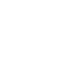 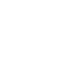 It is suggested that a copy of the finalised site plan be issued to police, fire services, SES, and other relevant emergency services, first aid and security personnel, and participants.Table 1.	Summary of the required approvals and plans that need to be submitted to the necessary authorities before the commencement of an eventreferencesFood Act 2008 government of Western australia.Liquor Control Act 1988, government of Western australia.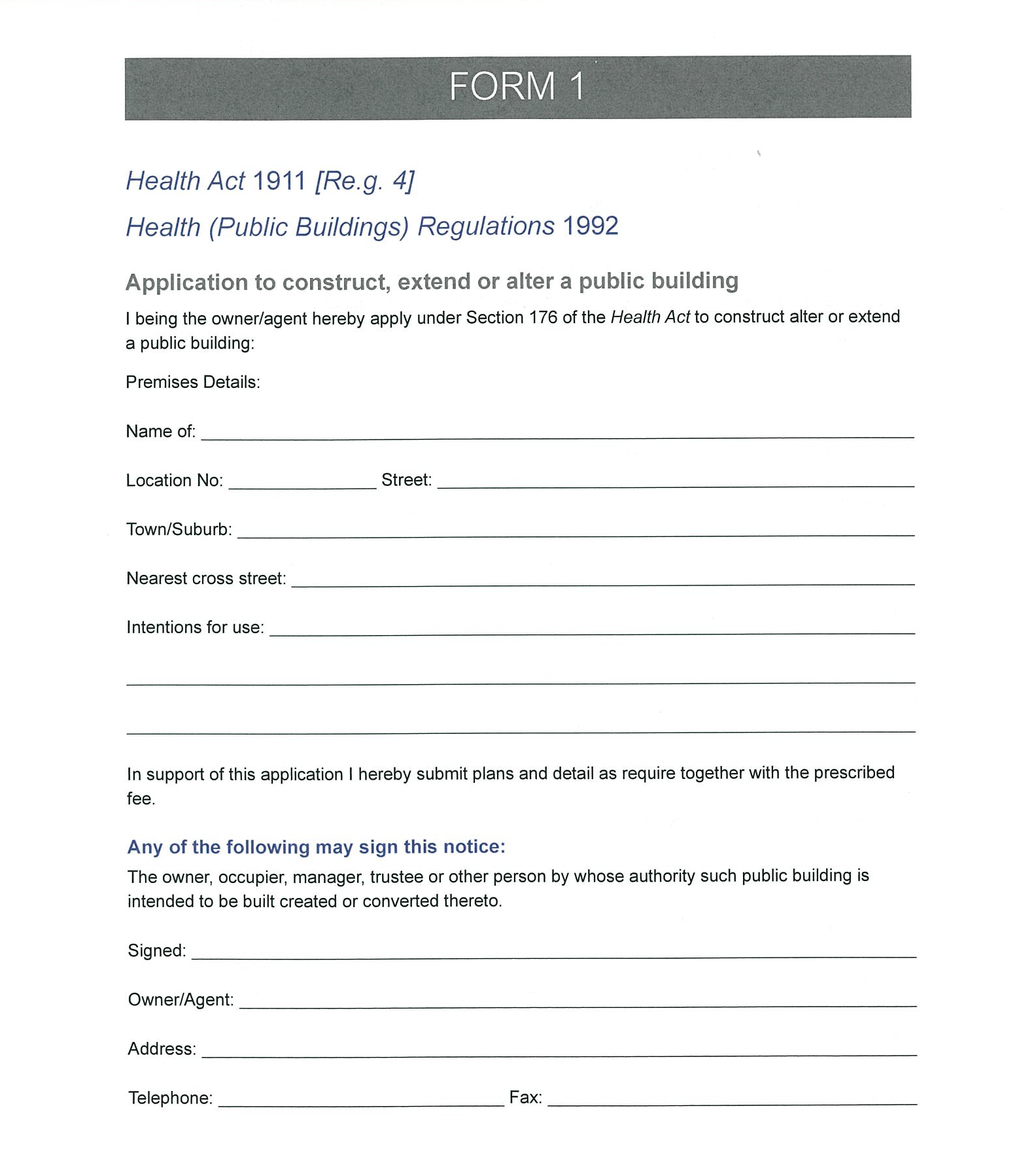 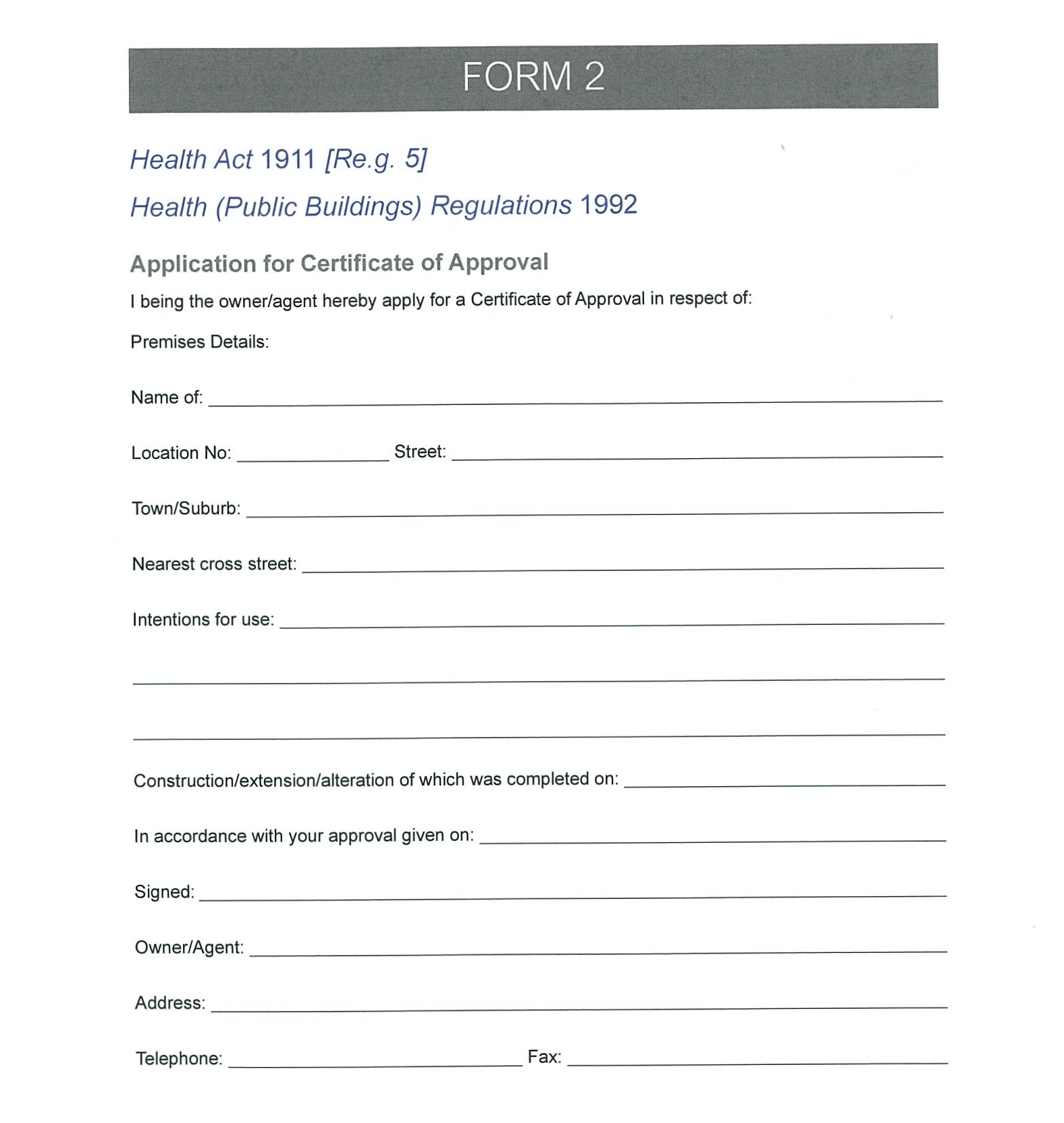 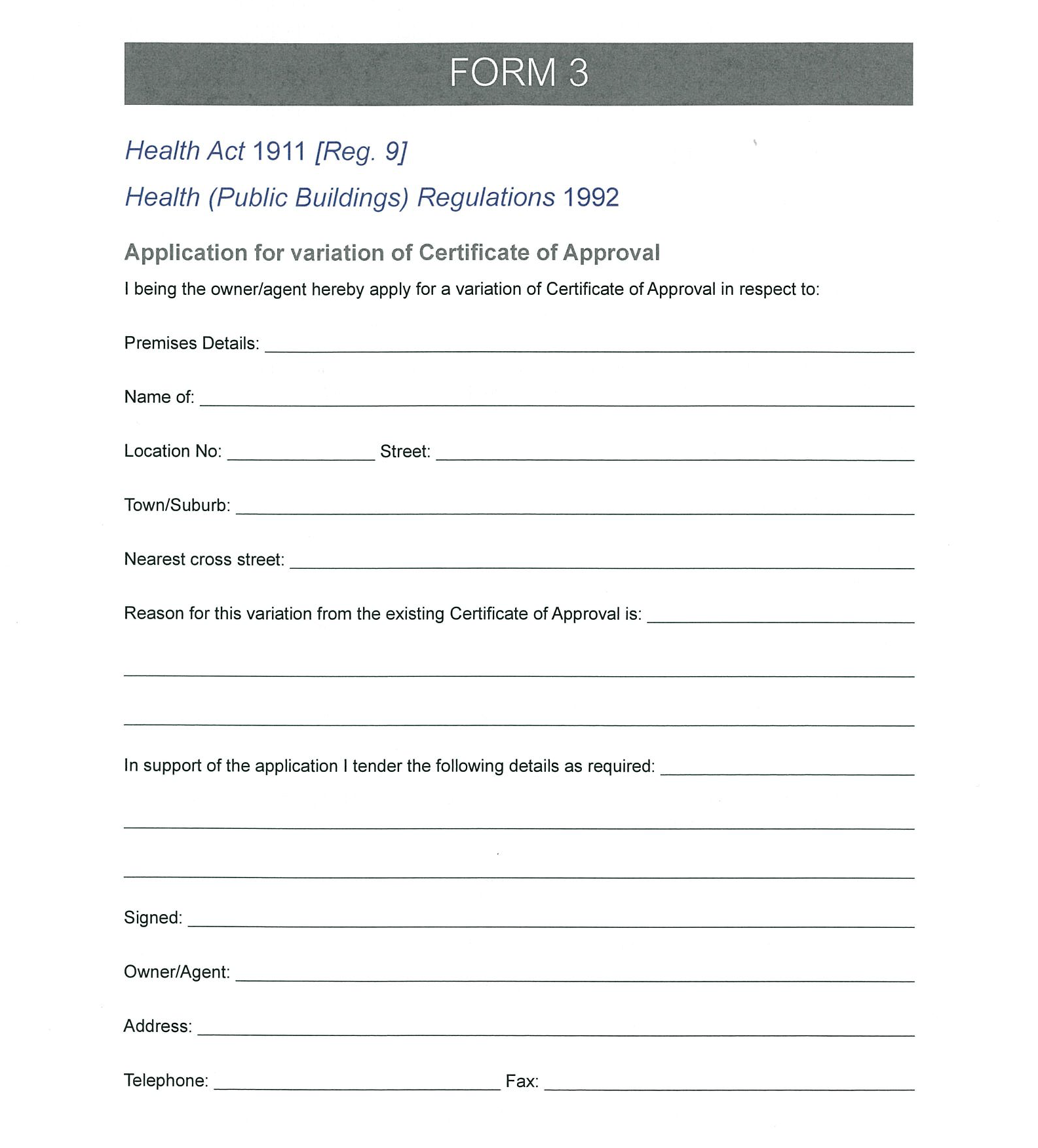 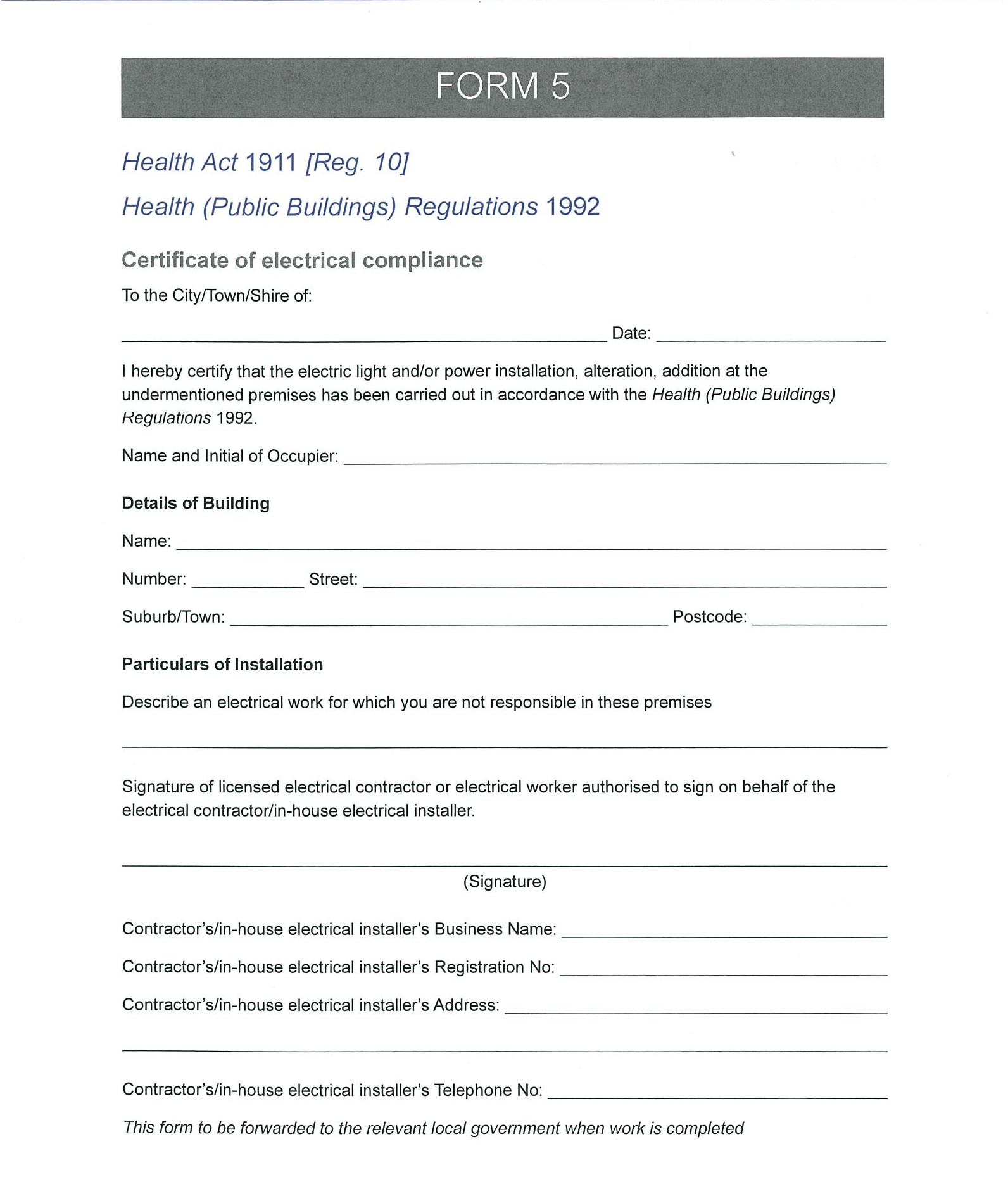 Will alcohol be available/consumed on site?YesNoWill food be available?YesNoEvent Approval ChecklistThe following checklist briefly identifies the approvals and completed forms that will be required for your event. Please take this completed checklist with you to your meeting with the Shire Key Contact. Some forms may be required just prior to your event.Column A- tick the activities that apply to your event. Complete this prior to your first meeting with the Shire Key Contact..Column B identifies the form or approval that is required. Further information will be provided in the Event Information for applicants which will be provided by the Shire Key Contact at your meeting.Column C is for you to tick after completing the form or obtaining approval for the activity. Column D is for office use onlyEvent Approval ChecklistThe following checklist briefly identifies the approvals and completed forms that will be required for your event. Please take this completed checklist with you to your meeting with the Shire Key Contact. Some forms may be required just prior to your event.Column A- tick the activities that apply to your event. Complete this prior to your first meeting with the Shire Key Contact..Column B identifies the form or approval that is required. Further information will be provided in the Event Information for applicants which will be provided by the Shire Key Contact at your meeting.Column C is for you to tick after completing the form or obtaining approval for the activity. Column D is for office use onlyEvent Approval ChecklistThe following checklist briefly identifies the approvals and completed forms that will be required for your event. Please take this completed checklist with you to your meeting with the Shire Key Contact. Some forms may be required just prior to your event.Column A- tick the activities that apply to your event. Complete this prior to your first meeting with the Shire Key Contact..Column B identifies the form or approval that is required. Further information will be provided in the Event Information for applicants which will be provided by the Shire Key Contact at your meeting.Column C is for you to tick after completing the form or obtaining approval for the activity. Column D is for office use onlyEvent Approval ChecklistThe following checklist briefly identifies the approvals and completed forms that will be required for your event. Please take this completed checklist with you to your meeting with the Shire Key Contact. Some forms may be required just prior to your event.Column A- tick the activities that apply to your event. Complete this prior to your first meeting with the Shire Key Contact..Column B identifies the form or approval that is required. Further information will be provided in the Event Information for applicants which will be provided by the Shire Key Contact at your meeting.Column C is for you to tick after completing the form or obtaining approval for the activity. Column D is for office use onlyEvent Approval ChecklistThe following checklist briefly identifies the approvals and completed forms that will be required for your event. Please take this completed checklist with you to your meeting with the Shire Key Contact. Some forms may be required just prior to your event.Column A- tick the activities that apply to your event. Complete this prior to your first meeting with the Shire Key Contact..Column B identifies the form or approval that is required. Further information will be provided in the Event Information for applicants which will be provided by the Shire Key Contact at your meeting.Column C is for you to tick after completing the form or obtaining approval for the activity. Column D is for office use onlyActivityATick or cross the activities that apply to your eventBCompleted Form / Approval requiredCTick when Form / Approval is     completedDOffice use only1) Hire of Shire reserve, hall, oval, park,Facility Hire Form to be completed2) Consultation with other venue users, neighbouring businesses and private dwellings.Demonstrate that you’ve checked with others. Letters of approval from neighbouring businesses / private dwellings to be submitted with the Application Package3) Event Fees and Bond ChargesPayment may be required4) Public Liability InsuranceObtain advice from insurance company for your needs.4) Public Liability InsuranceObtain certificate of currency for event and submit to the Shire.5) PublicityThe Shire may be able to assist groups with information regarding ways of promoting your event. Contact the Shire for details.6) Venue access for Shire StaffRelevant Shire representatives will need to monitor the event. Provision of access such as authority cards/passes or other arrangements need to be made.7) Sale of any goods, wares, merchandiseTrading In Public Places application form to be completed8) Food Stalls, Food Preparation, Food VansObtain a copy "Guidelines for Temporary Food Stalls associated with special events"9) Toilet Facilities requiredMale and Female toilets to be supplied in accordance with requirementsActivityATick or cross the activities that apply to your eventBCompleted Form / Approval Required (information will be provided at your 1st meeting with Shire key contactCTick when Form / Approval is     completedDOffice Use only10) Marquees or Tents or Stages usedMarquee Checklist and application to construct, extend or alter a public building obtained and competed for each structure.Ask the supplier for a structural certificate.11) Ground marking, use of stakes/pickets to erect Tents/MarqueesContact the Shire before driving posts or pegs into the ground, to avoid damaging underground services.12) Noise from vehicles, music, PA systems likely to be createdLarge scale events creating excessive noiseNeighbouring residents consulted 7 days prior to the event (such as via a mail drop), speaker orientation considered,12) Noise from vehicles, music, PA systems likely to be createdLarge scale events creating excessive noiseExemption from Noise Regulations (Regulation18) required. Application to be submitted 60 days prior to the event13) Generators, Electrical installations requiredHas power access been discussed with property manager?13) Generators, Electrical installations requiredLicensed electrical contractor required to certify electrical installations.14) Sale ,serving or consumption of alcohol likelyApproval obtained from relevant organisations/individuals > 14 days prior to the event. This may include:Department Racing Gaming LiquorLocal Government AuthorityClerk of CourtsPolice.Owner of the premises.15) Risk Management PlanEncouraged for all events.Required for events that will attract more than 5000 people. To be completed in accordance with AS4360 to be completed and submitted to the Shire16) First AidFirst Aid considered in accordance with table in information package.17) Water SupplyAdequate potable water supply available for patron consumptionContact the Shire to determine the nearest connection point.18) Crowd Control SafetyIs crowd control needed?19) Police Department NotificationCompleted Police notification form to be submitted with application form20) Amusement Rides and StructuresOperator's inspection logbook is required to be sighted by applicant / organiser.Worksafe Registration – proof of approval & registration required.ActivityATick or cross the activities that apply to your eventBCompleted Form / Approval RequiredCTick when Form / Approval is     completedDOffice useonly21) On-site living (camping)Approval required from the Shire.22) Road to be used or part road closure proposed OR Usual flow of traffic disruptedApplication forms must be completed. Shire, Police Department and Main Roads of WA must receive applications 4 - 12 weeks prior to event to ensure approvalTraffic Management Plan to be developed by qualified person23) Parking for event patrons requiredParking Areas established, marshals organised, Shire contacted24) Temporary Advertising Signage to be erected"Temporary Sign Approval" obtained from Shire with sign design, locations, details submitted.For signs on a main road, applications must seekMain Roads of WA approval.25) Additional Bins / Rubbish collection arrangementsAdditional bins arranged with the Shire/contractor.Collection of rubbish arranged- may incur additional costs.26) FireworksApproval obtained from Department of Industry & ResourcesApproval required by Police, Fire & Emergency Services and the Shire.27) Disability Access and Inclusion Accessible Events ChecklistDisability Access and Inclusion Accessible Events Checklist in packageOther Agencies to ContactOther Agencies to ContactOther Agencies to ContactOther Agencies to ContactOther Agencies to Contact28) Emergency Services Notified if applicable.SES -Fire BrigadeSt John Ambulance -29) If events are held in navigable waters beyond the low water mark ORYou are using vessels for hire or reward OR providingtransport for paying passengersApproval Required from Department Plannning & Infrastructure www.dpi.wa.gov.au Ph 9792 666630) Use of airspace and air-site facilitiesCivil Aviation Safety Authority Ph 13 17 57 www.casa.gov.auchecklist for event managerschecklist for event managerschecklist for event managerschecklist for event managerschecklist for event managersapprovals/applicationsapprovals/applicationsdoes it apply to your event?authority to submit the application toForm/approvalcompletePublic building approval(Event Application)Local govtPlanning approvalLocal govtLiquor LicenceDRgL and Local govtNoise Regulation 18 approvalLocal govtapplication for Food and Drink OutletsLocal govtapproval of TemporaryStructures (Tents and Marquees)Local govtplans requiredplans requireddoes it apply to your event?authority to submit the application toTick when plan is completeRisk Management Plan( AS/NZS 4360)Local govtEmergency Plan (AS 3745)Local govtOperational Plan**Not submitted – kept for personal use** Not mandatory – however it is a recommended best practice tip that becomes essential for larger, more complex events.** Not mandatory – however it is a recommended best practice tip that becomes essential for larger, more complex events.** Not mandatory – however it is a recommended best practice tip that becomes essential for larger, more complex events.** Not mandatory – however it is a recommended best practice tip that becomes essential for larger, more complex events.** Not mandatory – however it is a recommended best practice tip that becomes essential for larger, more complex events.checklist for the designated crowd control agentchecklist for the designated crowd control agentchecklist for the designated crowd control agentchecklist for the designated crowd control agentchecklist for the designated crowd control agentplans requiredplans requireddoes it apply to your event?person to submit the application toTick when plan is completeCrowd Control PlanEvent ManagerChecklist for first aid providersChecklist for first aid providersChecklist for first aid providersChecklist for first aid providersChecklist for first aid providersplans requiredplans requireddoes it apply to your event?person to submit the application toTick when plan is completeMedical PlanEvent Manager